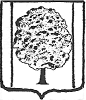 СОВЕТ  ПАРКОВСКОГО СЕЛЬСКОГО ПОСЕЛЕНИЯ  ТИХОРЕЦКОГО  РАЙОНАТретий созывРЕШЕНИЕот 11.12.2014                                                                                                  № 18посёлок ПарковыйО внесении изменения в постановление администрации Парковского сельского поселения Тихорецкого района от 1 ноября 2013 года №227 «О создании муниципального дорожного фонда  Парковского сельского поселения Тихорецкого района и утверждении порядка формирования и использования бюджетных ассигнований муниципального дорожного фонда Парковского сельского поселения Тихорецкого района»	В целях уточнения порядка формирования и использования бюджетных ассигнований дорожного фонда Парковского сельского поселения Тихорецкого района и на основании Бюджетного кодекса РФ, Совет Парковского сельского поселения Тихорецкого района    Р Е Ш И Л :	1. Внести в приложение к решению  Совета Парковского сельского поселения Тихорецкого района   от 1 ноября 2013 года №227  «О создании муниципального дорожного фонда  Парковского сельского поселения Тихорецкого района и утверждении порядка формирования и использования бюджетных ассигнований муниципального дорожного фонда Парковского сельского поселения Тихорецкого района»  следующее изменение:	1.1.Пункт 4 дополнить абзацем следующего содержания:         «В случае недостаточности прогнозируемых доходов, указанных в пункте 2  настоящего Порядка в текущем финансовом году и плановом периоде,  в состав источников формирования  бюджетных ассигнований дорожного фонда включить остаток денежных средств прошлых лет.»	2.Общему отделу администрации Парковского сельского поселения Тихорецкого района (Лукьянова) обеспечить размещение настоящего решения на официальном сайте администрации Парковского сельского поселения Тихорецкого района, в информационно-телекоммуникационной сети «Интернет» и обнародование в специально установленных местах. 	3.Решение  вступает в силу со дня его обнародования.Председатель Совета Парковского сельского поселенияТихорецкого района                                                                                        А.И.ЧопГлава Парковского сельского поселенияТихорецкого района                                                                                     Н.Н.Агеев